Rapport d’activité 2022/2023La croissance se poursuit chez PÖTTINGER : Chiffre d'affaires en hausse à 641 millions d'eurosAu cours de l'exercice 2022/2023 (clôturé au 31 juillet), l'entreprise familiale autrichienne PÖTTINGER a maintenu le cap d'une croissance stable : avec une nouvelle augmentation de 26,8 % par rapport à l'année précédente, le constructeur de matériels agricoles a réalisé un chiffre d'affaires réjouissant de 641 millions d'euros. Ce succès est dû en particulier à l'engagement des 2 166 collaborateurs au sein de l'ensemble du groupe. Les matériels et les services de Grieskirchen (Autriche) sont utilisés avec un succès jamais démenti dans le monde entier. Le taux d'exportation toujours élevé de 90 % en atteste.C'est le meilleur résultat de travail qui compteLors du développement des matériels pour les cultures et la fenaison, ainsi que des solutions numériques, les besoins des utilisateurs sont toujours au cœur des préoccupations. « Le meilleur sol » et « le meilleur fourrage » sont les valeurs ajoutées que le constructeur de matériel agricole promet pour ses produits, qu'il s'agisse des plus petits équipements alpins jusqu'à la gamme de grandes largeurs destinée à une utilisation intensive en plaine. C'est pourquoi PÖTTINGER est depuis des décennies le numéro 1 mondial incontesté des remorques autochargeuses et compte parmi les leaders internationaux pour les semoirs universels et les faucheuses. Les équipements innovants pour les cultures sont des moteurs essentiels de la croissance continue. La part du chiffre d'affaires des matériels de travail du sol, des semoirs et des nouvelles techniques d'entretien des cultures a continué à évoluer très favorablement : avec plus d'un tiers du chiffre d'affaires total des matériels, ce secteur continue de croître comme prévu.Les matériels de fenaison ont continué à représenter la part la plus importante des ventes de machines. Les nouveaux développements des remorques autochargeuses avec la remorque ensileuse de grande capacité JUMBO 7000 et 8000 ou les petites remorques autochargeuses avec ameneurs à peignes BOSS ainsi que ceux des faucheuses ou du nouvel andaineur à tapis MERGENTO ont apporté une contribution extraordinaire dans ce domaine. Un approvisionnement rapide et une disponibilité à long terme des pièces de détachées et d'usure sont d'une grande importance pour le secteur agricole. PÖTTINGER s'engage en ce sens et c'est également pour cette raison que le secteur d'activité « pièces détachées d'origine » a connu une croissance à deux chiffres de son chiffre d'affaires. Une forte performance dans la collaborationCette évolution réjouissante du chiffre d'affaires, qui est passé de 506 millions l'année précédente à 641 millions d'euros, n'est réalisable, notamment, qu'avec des collaborateurs très motivés et engagés. Les collaboratrices et collaborateurs de PÖTTINGER agissent de manière autonome, avec un esprit d'entreprise et orienté vers les objectifs, dans le cadre d'une collaboration partenariale avec les distributeurs de matériel agricole du monde entier et les partenaires chez les fournisseurs. Dans les 17 filiales de commercialisation dans le monde entier et dans les six usines de production en Europe (trois en Autriche, et respectivement une en Allemagne, en République Tchèque et en Italie), environ 2 170 personnes de 39 nationalités différentes étaient employées au cours de l'exercice écoulé. L'année précédente, ils étaient encore environ 2 000 collaborateurs et 36 nations. Des racines en Autriche, une présence dans le monde entierLe petit atelier d'artisan de Grieskirchen (Autriche), créé il y a plus de 150 ans, s'est mué en un constructeur de matériels agricoles au succès international. Avec une attention particulière portée aux matériels alpins, PÖTTINGER est toujours resté fidèle à l'agriculture autrichienne. Les exploitations agricoles du marché domestique ont contribué à hauteur de 10 % au chiffre d'affaires total au cours de l'exercice 2022/2023. Avec des parts de marché élevées, l'Autriche reste sur le podium des pays qui réalisent les chiffres d'affaires les plus importants.L'Allemagne est en tête du classement en tant que plus grand marché individuel, suivie par la France en seconde position. La regrettable guerre en Ukraine continue d'avoir des répercussions sur les chiffres dans certains pays.Sur presque tous les marchés où la société est présente, en Europe, en Amérique et en Asie, des augmentations parfois considérables du chiffre d'affaires ont été obtenues. L'efficacité et la durabilité sont rentablesAu cours des dernières années, l'entreprise de longue tradition a réalisé des investissements considérables pour augmenter les capacités de production et optimiser les processus. Afin de consolider sa position de spécialiste des grandes cultures, PÖTTINGER a récemment développé de nombreux matériels innovants et intelligents dans ce domaine. Pour cela, l'automatisation a été étoffée et les procédés de fabrication ont été optimisés à l'usine de semoirs de Bernburg (Allemagne) ainsi qu'au centre de compétences pour les outils de travail du sol de Vodnany (République Tchèque). Conséquence logique de l'évolution des besoins des utilisateurs et des pratiques culturales, le choix de se lancer dans les techniques d'entretien des cultures était une bonne décision : depuis 2021, l'usine de Stoitzendorf, en Basse-Autriche, fait partie des sites PÖTTINGER où sont produits des équipements agricoles innovants et porteurs d'avenir. Avec l'extension de l'automne 2022, l'engagement dans cette forme de gestion durable, spécifique à l'exploitation et au site, s'est encore intensifié. Un jalon de plus sur la voie du futur en matière d'agriculture moderne : avec l'acquisition de la société MaterMacc Spa., basée à San Vito al Tagliamento dans le nord de l'Italie, en novembre 2022, le portefeuille de produits a été complété par des solutions pour le semis monograine. L'extension de la nouvelle usine de presses et d'andaineurs à Sankt Georgen, près de Grieskirchen, avance elle aussi rapidement. En avril 2023, la deuxième phase d'extension a pu être inaugurée solennellement avec la nouvelle installation de peinture. Pour obtenir le meilleur résultat de travail, les matériels sont soumis à un contrôle continu et à des tests approfondis. PÖTTINGER y accorde une grande importance et a récemment investi dans l'extension de son centre d'essais. Le nouveau TIZ 3 (centre de technologie et d'innovation) abrite la construction de prototypes, les essais pratiques pour les tests sur le terrain ainsi que les techniques de mesure et de contrôle. Une longue durée de vie et une excellente fiabilité au fonctionnement contribuent également au bilan de durabilité. C'est une préoccupation majeure pour les équipes de PÖTTINGER. Ainsi, lors de la construction, de l'extension et de la reprise de sites de production et de commercialisation, nous sommes également très attentifs à la préservation des ressources, à la performance environnementale et, de manière générale, à la durabilité. Le respect des principes directeurs environnementaux, sociaux et de gouvernance (« ESG ») est très important pour le constructeur de matériels agricoles. L'agriculture profite à tous !Le succès de l'entreprise est toujours étroitement lié à un contexte favorable pour l'agriculture et à la volonté d'investissement des exploitations qui en découle. Le leitmotiv « l'agriculture profite à tous » fait partie intégrante de la communication de PÖTTINGER depuis des décennies. De cette manière, PÖTTINGER s'engage pour faire reconnaître la valeur de l'agriculture et des personnes qui la vivent. Car ce sont bien elles qui assurent l'approvisionnement en denrées alimentaires de qualité. Le constructeur de matériels agricoles apporte ici sa contribution en développant et en proposant des machines et des performances qui permettent de travailler de manière durable et économique et qui rendent le travail plus facile. Les bases solides d'un modèle de réussite« Au cours de l'exercice écoulé, nous avons pu répondre efficacement aux besoins des marchés internationaux, ce qui s'est traduit par un résultat réjouissant en termes de chiffre d'affaires. Nous avons su gérer les fluctuations imprévisibles de la demande et les défis dans les chaînes d'approvisionnement avec habileté et en réalisant des performances supplémentaires. Grâce à l'engagement exceptionnel de toute notre équipe, aux matériels agricoles innovants, aux développements numériques de haute technologie et à la poursuite et la mise en œuvre cohérentes de la stratégie de l'entreprise, nous avons obtenu ce nouveau niveau de croissance », se réjouit Gregor Dietachmayr, le porte-parole de la direction, à propos des chiffres présentés. L'entreprise ne peut et ne va certainement pas se reposer sur ses lauriers, comme l'explique encore M. Dietachmayr : « nous nous attendons à une baisse de la demande sur la plupart des marchés l'année prochaine. Les signes avant-coureurs de cette tendance sont déjà visibles depuis quelques mois. Indépendamment de cela, il existe un potentiel suffisant pour poursuivre le développement et la croissance. Grâce à des capacités de production suffisantes, une équipe solide, des processus optimisés, un réseau de distribution développé et un portefeuille de produits adapté en permanence aux besoins du marché, nous sommes en mesure de bien réagir aux fluctuations à venir du marché et sommes prêts à relever tous les autres défis. »Aperçu des photos :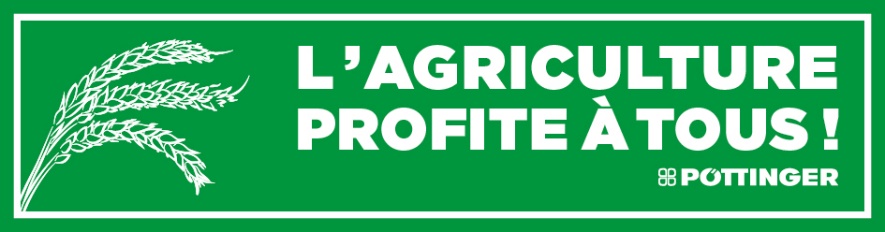 Des images en haute définition supplémentaires sont librement téléchargeables en ligne ici : http://www.poettinger.at/fr_fr/Newsroom/Presse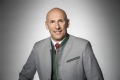 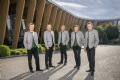 Mag. Gregor Dietachmayr, porte-parole de la directionDe gauche à droite : Mag. Wolfgang Moser, Gregor Dietachmayr, DI (FH) Jörg Lechner, Mag. Herbert Wagner, Dr. Markus Baldinger https://www.poettinger.at/fr_fr/Newsroom/Pressebild/5232https://www.poettinger.at/fr_fr/Newsroom/Pressebild/5233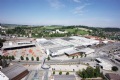 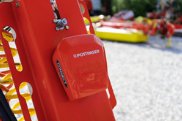 Vue aérienne de l'usine principale de Grieskirchen (Autriche)PÖTTINGER est un pionnier de l'échange de données rentables – PÖTTINGER CONNECThttps://www.poettinger.at/fr_fr/Newsroom/Pressebild/3456https://www.poettinger.at/fr_fr/newsroom/pressebild/54318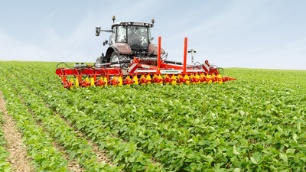 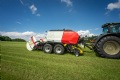 PÖTTINGER affiche ses atouts dans le domaine de l'entretien des cultures Un des fleurons de PÖTTINGER : la presse à balles rondes IMPRESShttps://www.poettinger.at/fr_fr/newsroom/pressebild/30650https://www.poettinger.at/fr_fr/newsroom/pressebild/4895